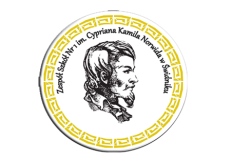 Zespół Szkół Nr 1
im. Cypriana Kamila Norwida w Świdnikuwww.zsnorwid.swidnik.pl  e-mail: sekretariat@zsnorwid.swidnik.plREGULAMINIX EDYCJI POWIATOWEGO KONKURSU PLASTYCZNEGO 
„ŻOŁNIERZE WYKLĘCI – NIEPOKONANI" 2021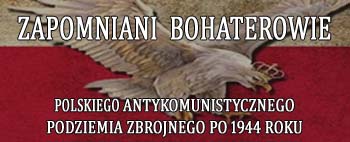 ZAŁOŻENIA OGÓLNECelem konkursu jest:upowszechnienie znajomości najnowszej historii Polski wśród młodzieży,rozbudzanie zainteresowań historycznych, wychowania patriotycznego;uczczenie pamięci ŻOŁNIERZY WYKLĘTYCH – NIEPOKONANYCH zamordowanych przez polskich i sowieckich komunistów,rozwijanie kreatywności uczestników konkursu;kształcenie umiejętności posługiwania się środkami komunikacji niewerbalnej;popularyzacja działań plastycznych i poszerzanie wiedzy z zakresu różnych technik plastycznych.Prace konkursowe mają dotyczyć bohaterów polskiego antykomunistycznego podziemia zbrojnego po 1944 roku oraz wydarzeń związanych z losami „Żołnierzy Wyklętych”.Konkurs przeznaczony jest dla uczniów szkół podstawowych oraz średnich z terenu powiatu Świdnik. Uczniowie uczestniczą w konkursie indywidualnie.Konkurs przeprowadzony będzie w jednej kategorii wiekowej.6.	Konkurs będzie przebiegał dwuetapowo:etap I – szkolny - organizują nauczyciele historii, wiedzy o społeczeństwie, plastyki lub innych przedmiotów;-	etap II – powiatowy - organizuje Zespół Szkół Nr 1 w Świdniku.7.	Honorowym patronem konkursu jest Starosta Powiatu Świdnik.II. TEMATYKA, FORMAT PRACTematem prac jest szeroko rozumiana, przemyślana oraz ujęta w ramy plastyczne idea i samodzielna interpretacja dotycząca losów ŻOŁNIERZY WYKLĘTYCH – NIEPOKONANYCH.Prace mogą być wykonane w czterech dyscyplinach sztuk plastycznych w tym: malarstwo, grafika, rysunek, fotografia, grafika komputerowa.Prace konkursowe mają być wykonane w formacie nie mniejszym niż A4 i nie większym niż A1 (100 cm x 70 cm). Prace nie powinny zawierać elementów trójwymiarowych.Wszystkie zgłoszone do konkursu prace powinny mieć postać elektroniczną o rozdzielczości obrazu od 72 do 300 dpi.Plik zawierający sfotografowaną pracą plastyczną powinien być nazwany: imię i nazwisko autora, tytuł plakatu, nazwę szkołyDo pracy powinna być dołączona sfotografowana metryczka zawierającą: imię i nazwisko autora, tytuł plakatu, klasa, nazwę szkoły, do której uczęszcza uczestnik konkursu (załącznik nr 3). III. PRZEBIEG KONKURSUNauczyciele szkół podstawowych i ponadpodstawowych powiatu świdnickiego informują uczniów o jego regulaminie do 1 lutego 2021 r.Szkolne Komisje Konkursowe złożone są z Nauczycieli, Opiekunów Uczniów przyjmują prace w terminie do 8 lutego 2021 r. i przeprowadzają formalną kwalifikację prac (zgodność z regulaminem) a następnie dokonują ich oceny w skali 0-10 pkt. uwzględniając walory plastyczne (maks. 5 pkt.) i historyczne (maks. 5 pkt.) prac. Szkolne Komisje Konkursowe ponadto dbają o prawidłowe i kompletne wypełnienie dokumentów zgłoszenia Reprezentantów szkoły do Powiatowego Konkursu Plastycznego (załącznik nr 2).Maksymalnie dziesięć najwyżej ocenionych prac wyłonionych przez Szkolne Komisje Konkursowe przechodzi do powiatowego etapu konkursu.Szkolne Komisje Konkursowe wyznaczają ze swojego Grona Przedstawiciela, który będzie wchodził w skład Powiatowej Komisji Konkursowej. Honorowym przewodniczącym komisji jest Starosta Powiatu Świdnik.Prace wyłonione w etapie szkolnym należy przesłać pocztą elektroniczną drogą e-mailową: sekretariat@zsnorwid.swidnik.pl w terminie do 15 lutego 2020 r. do godziny 16:00 Uczniowie wykonują pracę samodzielnie. Uczestnicy mogą korzystać z opieki artystycznej i naukowej nauczycieli.Dyrektor ZS nr 1 w Świdniku powołuje Powiatową Komisję Konkursową, złożoną po jednym z przedstawicieli szkół biorących udział w konkursie, która przeprowadza formalną kwalifikację prac (zgodność z regulaminem), a następnie dokonuje ich oceny w skali 0-10 pkt. uwzględniając walory plastyczne (max. 5 pkt.) i historyczne (max. 5 pkt.) prac. Decyzje Powiatowej Komisji Konkursowej są ostateczne. Prace zostaną ocenione przez komisję w terminie do 19 lutego 2021 r. Ogłoszenie wyników konkursu i wręczenie dyplomów, wyróżnień, nagród książkowych odbędzie się 26 lutego 2021 r. o godzinie 10.00 w czasie Powiatowych Obchodów Dnia Żołnierzy Wyklętych 2021 r., które będą miały charakter webinarium.  IV. NAGRODYUczniowie, których prace zostaną zakwalifikowane do powiatowego etapu konkursu otrzymają wyróżnienia.Komisja powołana przez Organizatora dokona kwalifikacji prac na wystawę pokonkursową oraz przyzna I, II, III nagrodę książkową / rzeczową oraz dyplomy. Na stronie internetowej Zespołu Szkół Nr 1 im. C. K. Norwida w Świdniku zostaną opublikowane wyniki konkursu oraz nagrodzone prace.V. INFORMACJE DODATKOWEPrace zgłoszone do Konkursu przechodzą na własność Organizatora.Organizator zastrzega sobie prawo do publikacji prac biorących udział w konkursie. Przekazanie prac oznacza nieodpłatne przeniesienie na Organizatora wszelkich autorskich praw majątkowych do prac, na wszystkich polach eksploatacji, o których mowa w art. 50 Ustawy z dnia 4 lutego 1994 r. o prawie autorskim i prawach pokrewnych. Dane osobowe przetwarzane będą wyłącznie w celu organizacji, przeprowadzenia i upowszechnienia informacji na temat IX Powiatowego Konkursu Plastycznego „Żołnierze Wyklęci – Niepokonani 2021”.Kwestie sporne nieobjęte niniejszym regulaminem rozstrzygają Organizatorzy Konkursu.
Kontakt:Liliana Sosnowska tel: 81 7512394600481051e-mail: sekretariat@zsnorwid.swidnik.pl; sosna@autograf.pl